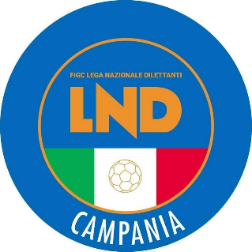 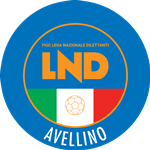 FEDERAZIONE ITALIANA GIUOCO CALCIOLND-DELEGAZIONE PROVINCIALE DI AVELLINODICHIARAZIONE LIBERATORIA DI RESPONSABILITÀDATI PERSONALI DEL MINORENome _____________________________Cognome___________________________________                               nato/a a _____________________________ il  _______________ residente a__________________________in via _______________________________ telefono  ____________________________________________ DATI PERSONALI DEGLI ESERCENTI LA RESPONSABILITÀ GENITORIALE O LA TUTELA GENITORE     TUTORE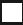 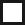 Nome _____________________________Cognome___________________________________                                nato/a a _____________________________ il  _______________ residente a__________________________in via _______________________________ telefono  ______________ e-mail:_________________________ Con riferimento agli eventi organizzati da FIGC/LND - Delegazione Provinciale AvellinoDICHIARO1. di essere a conoscenza dei rischi, prevedibili ed imprevedibili, connessi alla partecipazione agli eventi sportivi, organizzati dalla FIGC/LND Delegazione provinciale di Avellino, pur non potendosi considerare le attività connesse al suddetto evento come potenzialmente pericolose ed aventi semplice carattere promozionale, conseguentemente dichiara di manlevare la FIGC/LND Delegazione provinciale di Avellino da qualunque danno che dovesse subire il minore durante l’evento o comunque connessi a detta attività.2. di essere pienamente consapevole che la partecipazione all’attività è volontaria, come è strettamente volontaria e facoltativa ogni azione compiuta durante lo svolgimento dell’attività stessa;3. che il calciatore è in condizioni psicofisiche idonee per l’attività non competitiva e avente carattere puramente ludico-promozionale;4. di accettare incondizionatamente il regolamento dell’impianto sportivo che ospita la competizione e di impegnarmi sin d’ora a che anche il minore rispetti detto regolamento;5. di garantire che il minore durante l’attività permarrà esclusivamente all’interno delle aree che saranno indicate dagli organizzatori ed alle quali sarà consentito l’accesso;6. di assumermi sin da ora la responsabilità civile e penale per ogni e qualsiasi condotta non conforme al regolamento dell'impianto sportivo, in contrasto con qualunque legge applicabile e/o che causi lesioni personali ame stesso e/o a terzi e/o a cose e/o all'impianto sportivo che ospiterà l'evento;7. di manlevare e tenere indenne - anche a nome dei miei eredi e/o aventi causa - FIGC/LND Delegazione provinciale di Avellino, i suoi dirigenti, collaboratori e dipendenti, così come i loro eredi e/o aventi causa, da qualsiasi pretesa avanzata per qualsiasi motivo da parte di terzi e da ogni responsabilità che possa sorgere come conseguenza della condotta del Calciatore durante e a causa delle attività svolte in occasione della manifestazione;8. di garantire che eventuali accompagnatori rispetteranno le norme di comportamento dell’impianto sportivo che ospiterà l’evento e che gli stessi non assumeranno comportamenti pericolosi e che, inoltre, si intratterranno esclusivamente nelle aree a loro dedicate;9. di avere attentamente letto e valutato il contenuto del presente documento e di avere compreso chiaramente il significato di ogni singolo punto prima di sottoscriverlo. Capisco e condivido pienamente gli scopi di queste norme stabilite per la mia sicurezza e per la sicurezza di tutti i partecipanti. Luogo e data____________________________ Firma (leggibile)X____________________________________Il/I Genitore/i – Il TutoreAgli effetti degli artt. 1341 e 1342 del Codice Civile, dichiaro di approvare specificamente i punti 1, 6, 7 e 8 della presente scrittura.Luogo e data____________________________ Firma (leggibile)X____________________________________Il/I Genitore/i – Il TutoreIn qualità di genitore/tutore, con la sottoscrizione del presente atto concedo alla FIGC- LND Delegazione provinciale di Avellino (di seguito “gli Organizzatori”) tutti i più ampi diritti in relazione all’utilizzo della immagine del Calciatore e al relativo materiale audio, video e fotografico (di seguito anche il “Materiale”) prodotto nell’ambito delle riprese, interviste e foto realizzate nel corso dell’evento organizzato dalla FIGC Delegazione provinciale di Avellino, senza limiti di territorio, durata e passaggi, anche mediante cessioni totali o parziali a terzi. I predetti diritti sono concessi agli Organizzatori gratuitamente ed irrevocabilmente. Inoltre, dichiaro e garantisco che non ho concesso a terzi diritti configgenti e/o in contrasto con i suddetti diritti. Per effetto della cessione di cui sopra, gli Organizzatori potranno, tra le altre cose, pubblicare il Materiale su Internet, utilizzare l’immagine del Calciatore nell’ambito di campagne pubblicitarie e comunicazioni alla stampa a fini redazionali, divenendo essi i legittimi titolari, nei limiti di quanto consentito dalle legge, di tutti i diritti d’autore, dei diritti connessi e comunque di ogni altro diritto relativo alla immagine del Calciatore e alla sua partecipazione agli eventi organizzati dalla FIGC- LND Delegazione provinciale di Avellino. In tale qualità, gli Organizzatori avranno il diritto di utilizzare e far utilizzare i relativi filmati, immagini e registrazioni senza limiti temporali né territoriali, e in ogni sede, con ogni mezzo tecnico ora conosciuto o di futura invenzione nei limiti previsti dalla normativa italiana. Dichiaro, infine, di essere stato informato e di accettare che né il Calciatore né il sottoscritto avrà nulla a pretendere dagli Organizzatori in relazione alla cessione dei diritti di cui alla presente dichiarazione, né per qualsiasi altra prestazione connessa alla comparsa e all’utilizzo della immagine del Calciatore.Luogo e data____________________________ Firma (leggibile)X____________________________________TRATTAMENTO DEI DATI PERSONALICon la presente autorizzo gli Organizzatori al trattamento dei miei dati personali e del Calciatore forniti in relazione alla cessione del Materiale (immagine e generalità). Contattando il titolare del trattamento, Federazione Italiana Giuoco Calcio-LND – Delegazione provinciale di Avellino, con sede in Via Tagliamento, 237
83100 AVELLINO è possibile esercitare gratuitamente i diritti di cui agli artt. 15 e ss. del Reg. UE 2016/679, in particolare richiedere l’accesso, l’aggiornamento, la rettificazione o l’integrazione dei dati, nonché la cancellazione, la trasformazione in forma anonima, la limitazione o il blocco dei dati trattati in violazione di legge.Prendo atto che il trattamento dei miei dati personali e dei dati del Calciatore avverrà nel rispetto delle disposizioni di legge e con l’adozione di idonee misure di sicurezza, eventualmente anche con l’ausilio di strumenti elettronici, per finalità amministrative, legali, gestionali strettamente necessarie alla pubblicazione e all’utilizzazione del Materiale da parte degli Organizzatori o loro aventi causa anche a fini commerciali e promozionali come da liberatoria di cui sopra. Prendo atto altresì che il rifiuto del consenso al trattamento dei miei dati personali e dei dati del Calciatore come sopra comporta l’impossibilità per il Calciatore di prendere parte agli eventi organizzati dalla FIGC/LND Delegazione provinciale di Avellino. Il/I Genitore/i – Il TutoreLuogo e data____________________________ Firma (leggibile)X____________________________________Se la presente liberatoria e autorizzazione è firmata da uno solo dei soggetti esercenti la potestà genitoriale, ilfirmatario garantisce il pieno consenso anche degli altri esercenti detta potestà e manleva espressamente FIGC/LND Delegazione provinciale di Avellino da eventuali contestazioni, richieste risarcitorie nonché da danni o altre conseguenze pregiudizievoli derivanti dallo svolgimento delle attività e/o dalla richiesta di cancellazione di dati e immagini del minore.Luogo e data____________________________ Firma (leggibile)X____________________________________